Verksamhetsberättelse för 
Eskilstuna Gymnastik och Atletklubb för verksamhetsåret 2023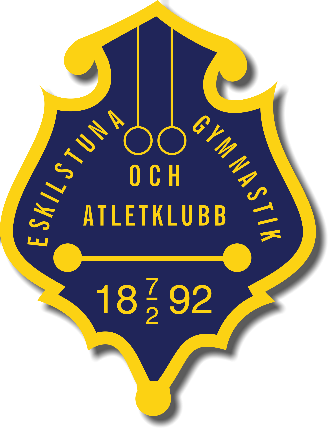 Styrelsen för Eskilstuna Gymnastik och Atletklubb lämnar inför årsmötet i mars 2024 följande berättelse för verksamhetsåret 2023. StyrelseEGAK:s styrelse har under året haft 6 protokollförda möten. Samtliga protokoll finns på klubbens hemsida på laget.se.Styrelsen har bestått av tre kvinnor och fyra män enligt nedan: 
Revisorer har varit Solveig Sundström och Per Lindeberg. Valberedning har bestått av Martin Gunnarsson (sammankallande) och Markus Forsberg.Medlemskap Föreningen är medlem i Svenska Brottningsförbundet och RF SISU Sörmland (Sörmlandsidrotten). EGAK har även representant i styrelsen för Sörmlands brottningsförbunds.MedlemmarEGAK hade vid årets slut ca 65 registrerade medlemmar. Av dessa är ca 80 % pojkar/män och 20 % flickor/kvinnor. Styrelsen har noterat ett tapp av framförallt flickor/kvinnor under året.MedlemsaktiviteterTräningarEGAK har under året erbjudit sex träningstillfällen i veckan uppdelat på olika åldersgrupper. I nuläget har klubben fyra ordinarie tränare i verksamheten och några (ca 6) som hjälper till extra vid behov, två av dessa har dessutom gått tränarutbildning under året. Tre av våra ungdomar i klubben hjälper till vid knattegruppens pass på måndagar. Familjepass har också hållts vid ca fyra tillfällen, där både barn och föräldrar deltagit.Sociala aktiviteterSommaravslutning ordnades i Krusgårdsparken i Torshälla med fem-kamp och det delades ut presentkort till aktiva som tränat i klubben under 10 år samt  för gott träningsdeltagande. Under avslutningen uppmärksammandes även att klubbens Ella Jacobson vunnit JSM-guld med tårta. Under höstlovet bjöds alla aktiva in till en kväll på Hop´n Pop. Vid julavslutningen anordnades taco och bowling. Tränarna tackades för året med varsitt presentkort.TräningslägerKlubben anordnade träningsläger i Eskilstuna i september och haft deltagare på träningsläger i Flen.SommarlovsbrottningUnder sommaren ordnade klubben sommarlovsträning under två veckor där alla barn- och ungdomar i kommunen var välkomna att delta. Träningen leddes av våra äldre aktiva och totalt ca 25 barn och undgdomar deltog på träningarna.  Ersättning i form av arvode till tränarna, lokalhyra och inköp av fika erhölls från kommunens sommarlovssatsning.TävlingarKlubben har haft representation i några tävlingar under året. Några av de yngre brottarna har gjort premiär på licenstävlingar.EGAK hade representanter på tävlingar vid Bergslagscupen i Fagersta, Hammarslaget i Hallstahammar, Folkbladet pokalen i Finspång, Mälarcupen i Västerås och Lilla Tegelsvinget i Heby samt i Helsingborg. Även träningstävlingar för våra minsta deltagare har genomförts på olika platser i Sörmland.EGAK:s Ella Jacobson har gjort framsteg inom ett flertal stora tävlingar såsom USM (silver), JSM (guld), Nordiska mästerskapen (4e plats) plus ett antal tävlingar inom Sverige.NationaldagsfirandeUnder nationaldagsfirandet på Strömsholmen hade klubben visning av brottning. Många barn och unga kom förbi och testade på att brottas och få information om klubben. RF SISU bistod klubben med detta evenemang.Aktiviteter för att se till att föreningen följer generella lagarFöreningen följer generella lagar såsom barnkonventionen och diskrimineringslagen. Klubben har bland annat tagit fram trivsel/ordningsregler som kommunicerats till såväl barn som föräldrar. Under träningarna påminns de aktiva om dessa. Styrelsen har haft representation i Svenska brottningsförbundets möten kring Trygg idrott.Barn och unga får vara med och påverka genom att vi innan och efter varje träningstillfälle har en samling vi frågar hur de upplevde träningen. Barnen är också med och önskar uppvärmningslekar. Vidare är det naturligtvis frivilligt att ställa upp i tävlingar och att vara med på olika arrangemang. Vi samtalar om att alla ska kunna brottas med alla oavsett ålder, kön, storlek eller liknande. Barnen får lära sig att anpassa sin träning efter den eller de som de tränar med. Flickor och pojkar tränar tillsammans redan från låg ålder vilket innebär att det inte ses som något konstigt. Om någon skulle bete sig kränkande så påtalar vi det och har ett samtal om allas lika värde.EkonomiKlubben har trots modesta medlemsavgifter en god ekonomi. Se även årets Resultatrapport.MedlemsavgifterMedlemsavgifterna har under året varit uppdelad på åldrar:
6-11 år; 700 kr helår och 400 kr halvår
12-17 år; 900 kr helår och 500 kr halvår
18 år och uppåt; 1 200 kr helår och 700 kr halvår
Familjemedlemskap: 1200 kr per år. Medlemskap för halvår har endast gått att lösa sista halvåret.Inköp under åretUnder året har det gjorts inköp av T-shirts, där klubben stått för trycket, det finns vid årets slut ett lager av tröjor för aktiva att köpa. Skor har köpts in för att göra det möjligt för barn som kommer från socioekonomiskt utsatta förhållanden för att låna utrustning och delta i aktiviteterna. Beachflaggor har köpts in till evenemang och för att höja klubbkänslan.OrdförandeSofia AnderssonSekreterareMarkus AppelkvistKassörPatrik ThysellLedamöterDaniel BoströmSatu NyströmJessica MiregårdNikola Lucaj